Publicado en MADRID el 08/06/2016 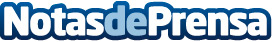 Este verano sabe a whisky: aterrizan en España Catto's y BalblairLos amantes del whisky de calidad están de enhorabuena gracias al lanzamiento en España de dos marcas míticas de whisky escocés. Grupo Luis Caballero se consolida así como uno de los operadores del mercado español con un mayor portfolio de marcasDatos de contacto:Bolboreta ComunicaciónNota de prensa publicada en: https://www.notasdeprensa.es/este-verano-sabe-a-whisky-aterrizan-en-espana Categorias: Gastronomía Entretenimiento http://www.notasdeprensa.es